КОНСПЕКТ ЗАНЯТИЯ В ДЕТСКОМ САДУТема:   « Внимание – дорога!»                     Возрастная группа: подготовительная			                                                                                   Оренбургской областиПояснительная запискаДети 6–7 лет стоят на пороге интересного этапа в жизни. Им открывается возможность познания мира, окружающей среды, искусства и творчества. А главное, они постепенно готовятся к следующему важному событию – обучению в школе.Развитие личности старшего дошкольникаДо 6 лет ребёнок подчиняется чувствам, это и объясняет частую смену настроений. В силу возрастных особенностей к 7 годам происходит ускоренный рост умственного развития. Дети учатся объяснять, что им нужно, не прибегая к лишней эмоциональности. В этом возрасте дошкольники начинают определять себя как личность, у них появляется мнение, которое они могут аргументировать.Ребёнок этого возраста умеет выбрать игру на длительное время и играть в неё от пары дней до нескольких недель. Малыш этими занятиями не только заполняет свободное время, но и получает первые трудовые навыки, развивает воображение и мышление.Личностное развитие ребёнка 6–7 лет включает в себя два основных фактора: понимание, как устроен окружающий мир вокруг него, и своего места в этом мире. Малыш уже может ответить на вопросы: какой он, чем отличается от других людей, каким был, каким хотел бы быть.У ребёнка активно формируется концепция самосознания, развивается гендерная идентичность, он учится понимать, к какому полу относится. У девочек формируется мягкий уступчивый стиль поведения, у мальчиков, наоборот, активный, что даёт им возможность познавать внешний мир. Игра у детей в этом возрасте подчиняется гендерному принципу. Девочки выбирают  «дочки-матери», «школу», «магазин», мальчики вместо кукол берут машинки, солдатиков.Развитие эмоциональной и волевой среды  В возрасте 6–7 лет у детей формируются морально-этические категории. Ребёнок начинает понимать, как нужно себя вести, а как не надо, как хорошо поступать и как плохо.В этом возрасте дошкольники не просто играют, они распределяют роли и следуют им. Дети начинают понимать, что существуют правила, и требуют их соблюдения от себя и других людей. Ребёнок учится делать вывод: ты «хороший», если действуешь по правилам, и «плохой», если их нарушаешь.Дети начинают понимать, что существуют правила, и требуют их соблюдения от себя и других людей.Ребятам в этом возрасте важно общение со сверстниками. Оно также строится по определённым принципам, которые обеспечивают ребёнку безопасность и благополучие. Когда правила нарушаются, ребёнок не чувствует себя защищённым и реагирует на нарушение негативно. И что важно, в 6–7 лет в эмоциональной сфере происходит утрата непосредственности и наивности в поведении. Поведение ребёнка начинает строиться цепочкой «захотел – осознал – сделал», это соответствует возрастным изменениям организма.В жизнь ребёнка вносится интеллектуальный компонент, который говорит о том, что появляется волевая регуляция. И после того, как происходит осознание того, «что я хочу» и «как я этого добьюсь», появляется следующий этап – «я это делаю».Развитие психических процессовУ старших дошкольников начинает развиваться произвольное внимание, произвольная слуховая и зрительная память. Ребёнок уже сознательно направляет и удерживает внимание, память на разных объектах. Уже не яркий образ привлекает внимание – малыш самостоятельно делает над собой усилие, чтобы запомнить либо выделить фигуру из фона.У дошкольников 7 лет бурно развивается воображение, речь усложняется и становится эффективным средством взаимодействия и регулятором поведения. Ребёнок говорит сложными грамматическими конструкциями, предложения становятся распространёнными. Дети могут вести свою речь о том, что хочется, предполагать о событиях, которых ждут.Систематическая работа педагогов и родителей детского сада помогает нашим детям быть уверенными на дороге и избежать травматизма. Так как в результате проведенной работы по ПДД дети дошкольного возраста станут грамотными, дисциплинированными пешеходами, участниками дорожного движения. У детей сформируются навыки безопасного поведения на дорогах. Они научатся применять полученные знания на практике и будут вести себя адекватно в любой дорожной ситуации, снизится процент ДДТ с участием детей.Ни один взрослый не сможет отрицать пристрастия детей к мультфильмам. Для систематизации знаний о правилах дорожного движения  с помощью программы WindowsMedia демонстрируются детям обучающие мультфильмы.Встреча с мультфильмами несет в себе заряд положительных эмоций, что усиливает эффективность образовательной деятельности. Мультимедийные презентации обеспечивают наглядность, которая способствует комплексному восприятию и лучшему запоминанию материала.Обогащению знаний о поведении на дороге способствует восприятие музыки, разучивание детских песен о правилах дорожного движения.Предъявление информации на экране компьютера в игровой форме вызывает у детей огромный интерес.Наглядный материал, используемый в презентациях, слайд-шоу, дает возможность воспитателю включить три вида памяти воспитанников: зрительную, слуховую, моторную.Работа по формированию у дошкольников устойчивых навыков безопасного поведения на дорогах с применением информационно-коммуникационных технологий открывает новые возможности. Изменяются дидактические средства в системе образования, методы и формы работы с детьми, тем самым, преобразуя традиционный образовательный процесс в качественно новую, наполненную информационно-коммуникационными технологиями, образовательную среду.I часть Организационно-методическое обеспечение образовательной деятельности.Тема: «Внимание – дорога!Возрастная группа: подготовительная (6-7 лет)1.2.	Цель: Закрепить знания о безопасном поведении на улицах и проезжей части.Задачи:  Закреплять знания о работе светофора (красный – стоп, желтый – приготовился, зеленый – вперед).Дать детям знания о дорожных знаках;Развивать монологическую речь детей;Развивать умение ориентироваться в пространстве;Воспитывать чувство ответственности, привычку соблюдать правила дорожного движения. Планируемый результат: имеют представление о работе светофора;умеют ориентироваться в пространстве;знают правила дорожного движения.Средства:наглядные: презентация с макетом города, дорожные знаки.оборудование: шаблоны, заготовки дорожных знаков для продуктивной деятельности, рули, минусовка песни «Бибика».Методы и приемы: игровой момент, художественное слово, показ, беседа, сравнение, объяснение, рассматривание, закрепление, поощрение.1.4.	Ключевые понятия: пешеход, тротуар, светофор, пешеходный переход, проезжая часть, транспорт, грузовой, легковой автомобиль, водитель.1.5.	Межпредметные связипознавательное развитие;речевое развитие;социально – коммуникативное развитие.II часть III часть – ПриложениеПеречень приложений:Дидактическая игра: «Запрещается - разрешается»Приложение 1Дидактическая игра: «Запрещается - разрешается»Дети становятся в круг. Воспитатель читает стихотворение В. Семерина «Запрещается – разрешается!». На последние строчки куплета бросает мяч кому-либо из детей и предлагает закончить строку.И проспекты, и бульвары -Всюду улицы шумны,Проходи по тротуаруТолько с… (правой стороны).Тут шалить, мешать народу … (запрещается).Быть примерным пешеходом … (разрешается).Если едешь ты в трамвае,И вокруг тебя народ,Не толкаясь, не зевая,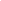 Проходи… (скорей вперед).Ехать «зайцем», как известно, … (запрещается).Уступить старушке место… (разрешается).Если ты гуляешь просто,Все равно вперед гляди.Через шумный перекрестокОсторожно … (проходи).Переход на красный свет … (запрещается).На зеленый даже детям… (разрешается).Разработчик:Романова Галина Александровна,воспитатель  дошкольной группы МБОУ «Фёдоровская СОШ» с. Фёдоровка Акбулакского районаДеятельностьпедагогаДеятельностьдетейI. Вводная частьI. Вводная часть1.1. Введение в тему1. Указание средств привлечения внимания детей2. Указание методов и приемов сообщения темы1.2. Мотивация деятельности детейДоброе утро ребята. Сегодня мы с вами собрались, чтобы обсудить одну ситуацию. К нам в гости в детский сад придут Крош и Бараш. Но для того, чтобы попасть к нам в гости они должны перейти через дорогу, давайте напомним им и друг другу правила поведения на дорогах, и узнаем, как мы все соблюдаем правила поведения на улице. А вот, о каких правилах идёт речь, вы узнаете из стихотворения:По городу, по улице не ходят просто такКогда не знаешь правила, легко попасть впросак.Всё время будь внимательным и помни наперёд.Свои имеют правилаСвои имеют правилаШофёр и пешеход.Скажите, о каких правилах идёт речь в стихотворении?В: И вот наши друзья попадают на улицы города.Показ мультфильмаКрош был расстроен, так как при переходе через дорогу он чуть не попал под колесо машины. Кто из вас знает, почему случилась такая ситуация? Постановка цели исследования. Включение детей в планирование совместной деятельности. А вы дети выполняете правила дорожного движения?Дети вступают в диалог, высказывают свои предположения.1.3. ЦелеполаганиеВот поэтому Кроша и Бараша привёл еще один необычный гость, это сотрудник ГИБДД, он проследит, чтобы соблюдались ПДД и ни с кем не случилась неприятная ситуация на дороге.Инспектор: Здравствуйте, ребята! К таким ситуациям приводит элементарное незнание основ Правил дорожного движения и безучастное отношение взрослых к поведению детей на проезжей части. Другой причиной является то, что дети в должной степени не умеют управлять своим поведением и выбегают на дорогу. Ответы детей.II. Основная частьII. Основная часть2.1. Актуализация раннее приобретенных знанийВоспитатель: Чтобы не случилось беды, мы должны  помочь Крошу и Барашу выучить правила дорожного движения.  А в этом нам поможет макет улицы.Воспитатель: Ребята, как только вы выходите на улицу, кем вы становитесь?Воспитатель: Как называется та часть улицы, по которой ходят пешеходы?Воспитатель обращается к инспектору: Верно ли говорят ребята?Инспектор: Верно! Молодцы, ребята!Рассматривание макета улицы)Ответы детей:  На улице мы становимся пешеходами.Часть улицы по которой ходят пешеходы называется тротуар.2.2. Добывание (сообщение и приятие) нового знанияВоспитатель: Чтобы вам помочьПуть пройти опасный,Горит и день, и ночь —Зеленый, желтый, красный.(наблюдение за светофором)(Зажегся красный сигнал светофора.)Светофор укажет строго —Переход сейчас закрыт.	Не бежим через дорогу,Если красный свет горит.(Зажегся желтый.) Он предупреждает водителей и пешеходов о том, что сигнал меняется, надо быть внимательным.Желтый свет предупрежденье —Ждём сигнала для движенья.(Зажегся зеленый сигнал светофора.)Полосатая дорожка —Пешеходный переход.На зеленый свет шагаем.Поскорее, не зеваем!А теперь я будуНу как, ребята, запомнили   правила поведения на дороге? Ну хорошо. Тогда я приглашаю вас поиграть в игру «Пешеход и транспорт»! Что нужно для этой игры? Воспитатель: Вот у нас улица, дорога, пешеходный переход. Перед нами светофор. Мы пешеходы и водители.( Выберем пешеходов и водителей. Воспитатель выполняет роль светофора. Движение по улице выполняется по сигналу светофора.)Рассматривание светофора на слайдахПоказ слайдов1. Дорожная безопасность.2. Как вести себя  на дороге.Ответы детей. Дорожные знаки и светофор.2.3. Самостоятельная деятельность детей по закреплению нового знания Воспитатель: Ребята! Вы молодцы, что научили наших друзей правилам дорожного движения. Давайте сделаем им подарки.Аппликация «Светофор»Дети рассматривают иллюстрацию с изображением светофора.Играет спокойная музыка.На белый лист бумаги наклеивается черный прямоугольник — светофор. На него наклеиваются красные, желтые, зеленые кружочки.По окончанию самостоятельной деятельности воспитатель предлагает повторить правила дорожного движения. -Давайте вместе с вами ещё раз повторим основные Правила дорожного движения и сыграем в игру «Запрещается – разрешается».Игра «Запрещается – разрешается».Воспитатель задаёт вопросы, а дети отвечаютИдти толпой по тротуару …Перебегать улицу на красный свет …Переходить улицу на зелёный свет …Уступать место старшим в общественном транспорте …Обходить стоящий трамвай спереди …Играть возле проезжей части …Уважать Правила дорожного движения …Молодцы! Теперь я уверена, что вы сможете правильно использовать Правила дорожного движения.Итак, мы с вами сегодня закрепили знания о правилах дорожного движения. Что вы нового для себя узнали? Что вас удивило? Что вам понравилось больше всего?Использует наглядные, информационные средства.Эмоционально вовлекает в игру.Сосредотачивают внимание. Слушают.Двигательная активностьРассказывают о своих чувствах.Работают вместе, изготавливают игры из предложенного материала. Умение анализировать, отвечать на вопросыУмение работать коллективно, сообщаIII. Заключительная частьIII. Заключительная часть3.1. Анализ и самоанализ деятельности детейКрош и Бараш: Спасибо вам ребята,  теперь мы знаем, как вести себя на дороге. Обещаем не шалить. Выучить все правила дорожного движения. Обязательно расскажу всем сказочным героям о правилах поведения на дорогах.Инспектор: Я, пожалуй, тоже пойду. Провожу наших гостей. До свидания!Итак, мы с вами сегодня закрепили знания о правилах дорожного движения. Что вы нового для себя узнали? Что вас удивило? Что вам понравилось больше всего?Дети прощаются с гостями.Дети делятся своими впечатлениями от проведённого занятия. 